Spargelspitzen mit confierten Süßkartoffeln, Lauch und Limonen-schaumFür den Spargel : 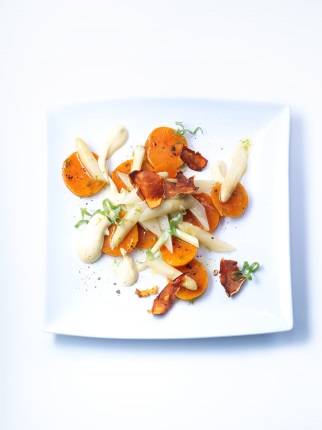 500g	 weißer Spargel 	geschält, holige Ecken entfernt30g	Butter120ml	Geflügelfond300g	Creme Double3	Stangen junger LauchDas Grün in feine Rädchen schneiden und waschen, das Weiße der Stange in 3 cm lange Stücke schneiden.Salz, Zucker, weißer Pfeffer aus der MühleSpargel der Länge nach halbieren, Dritteln, in ca. 4 cm lange Stücke schneiden. Spargel in Butter anschwitzen, würzen, mit Geflügelfond ablöschen und garen. Spargelfond zur Weiterverarbeitung abnehmen. Den Lauch unter den Spargel geben und würzen. Für die Süßkartoffel:2	Süßkartoffeln	Meersalz	Olivenöl	Alufolie1	Abrieb einer Limone	Piment d‘EspeletteSüßkartoffeln mit Meersalz würzen, und mit Olivenöl beträufeln. In Alufolie einschlagen und im Ofen bei 160 °C ca. 40 Minuten langsam garen. Schälen und in gleichmäßige Stücke schneiden, mit etwas Limonenschale und Piment in Butter anschwitzen. Mein Tipp:Die gegarte Süßkartoffelschale im Ofen bei 80 °C über Nacht trocknen lassen und in Pflanzenfett knusprig zu Chips ausbacken, mit etwas Salz würzen.Für den Limonenschaum:2	Vollei2 	Eigelb120g	Olivenöl5g	Dijon Senf	Sherry Essig, Salz, Cayenne, Prise Zucker	Abrieb von ½ Zitrone	Spritzer Zitronensaft1L	Olivenöl	Salz, Pfeffer aus der Mühle, Zitronensaft1	Sophon von Isl 0,5l2	N2O KapselnAlle Zutaten in ein Gefäß geben und mit einem Mixstab aufschäumen, bis man eine Emulsion erhält und in ein Siphon füllen. Den Siphon schließen und im Wasserbad bei etwa 70 °C wqarm halten. Gelegentlich schütteln damit das Ei nicht gerinnt.Anrichten:  Den Spargel, Lauch und die Süßkartoffeln auf den Tellern verteilen, mit Limonenschaum beträufeln und die Lauchröllchen über das Gericht streuen.Mit Süßkartoffelchips garnieren.